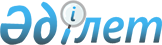 О внесении изменений в постановление акимата города Усть-Каменогорска от 27 августа 2014 года № 6714 "Об утверждении Положения о государственном учреждении "Отдел предпринимательства города Усть-Каменогорска"
					
			Утративший силу
			
			
		
					Постановление акимата города Усть-Каменогорска Восточно-Казахстанской области от 26 мая 2015 года № 11361. Зарегистрировано Департаментом юстиции Восточно-Казахстанской области 23 июня 2015 года № 4002. Утратило силу - постановлением акимата города Усть-Каменогорска Восточно-Казахстанской области от 24 мая 2016 года № 369      Сноска. Утратило силу - постановлением акимата города Усть-Каменогорска Восточно-Казахстанской области от 24.05.2016 № 369.

      Примечание РЦПИ.

      В тексте документа сохранена пунктуация и орфография оригинала.

      В соответствии со статьями 729, 804 Кодекса Республики Казахстан от 5 июля 2014 года об административных правонарушениях акимат города Усть-Каменогорска ПОСТАНОВЛЯЕТ:

      1. Внести в постановление акимата города Усть-Каменогорска "Об утверждении Положения о государственном учреждении "Отдел предпринимательства города Усть-Каменогорска" от 27 августа 2014 года № 6714 (зарегистрировано в Реестре государственной регистрации нормативных правовых актов за № 3482, опубликовано 18 сентября 2014 года в газетах "Өскемен", "Усть-Каменогорск") следующие изменения:

      в Положении о государственном учреждении "Отдел предпринимательства города Усть-Каменогорска", утвержденном указанным постановлением:

      в пункте 15:

      подпункт 5) изложить в следующей редакции:

      "5) составление протоколов об административных правонарушениях за: 

      нарушение требований законодательства Республики Казахстан по продаже табака и табачных изделий, спонсорству табака, табачных изделий, а также по производству, продаже и распространению товаров, имитирующих табачные изделия;

      превышение размера предельно допустимых розничных цен на социально-значимые продовольственные товары;

      торговлю в неустановленных местах;

      нарушение требований законодательства Республики Казахстан при формировании и использовании региональных стабилизационных фондов продовольственных товаров в части несоблюдения фиксированных цен при закупе продовольственных товаров в региональный стабилизационный фонд продовольственных товаров и их реализации из регионального стабилизационного фонда продовольственных товаров;

      занятие предпринимательской или иной деятельностью, а также осуществление действий (операций) без соответствующей регистрации, разрешения или направления уведомления;

      нарушение норм лицензирования";";

      подпункт 7) изложить в следующей редакции:

      "7) обеспечение реализации и исполнения государственных программ в пределах компетенции учреждения;";

      подпункт 15) изложить в следующей редакции:

      "15) представление интересов государства во всех организациях при рассмотрении вопросов в пределах компетенции учреждения;";

      в пункте 16:

      подпункт 1) изложить в следующей редакции:

      "1) вносить в местный исполнительный орган города предложения по основным направлениям развития предпринимательства, торговой политики, охраны, восстановления и сохранения окружающей среды, туризма;";

       пункт 20 изложить в следующей редакции:

      "20. Полномочия первого руководителя государственного учреждения "Отдел предпринимательства города Усть-Каменогорска":

      1) решает вопросы деятельности учреждения в соответствии с его компетенцией, определяемой законодательством Республики Казахстан и настоящим Положением;

      2) созывает в установленном порядке совещания по вопросам, входящим в компетенцию учреждения;

      3) определяет полномочия работников учреждения;

      4) представляет интересы учреждения во всех организациях;

      5) принимает необходимые меры по противодействию коррупции и несет за это персональную ответственность;

      6) осуществляет иные полномочия, предусмотренные законодательством.".

      2. Настоящее постановление вводится в действие по истечении десяти календарных дней после дня его первого официального опубликования.


					© 2012. РГП на ПХВ «Институт законодательства и правовой информации Республики Казахстан» Министерства юстиции Республики Казахстан
				
      Исполняющий обязанности

      аким города Усть-Каменогорска

В. Головатюк
